Role of the Courts in AustraliaThe purpose of a courtA court is an official forum in which two or more parties present their dispute so that a lawful authority, usually a judiciary such as a judge or jury, can administer justice.The Australian court systemThe Australian court system is structured as a hierarchy, which means that some courts are more powerful than others. Depending on the seriousness of the offence, different courts in the hierarchy will deal with different cases.There are two basic types of courts; State courts, which are set up under State laws, and Federal courts, which are set up under Commonwealth laws. There are also courts and tribunals (specialised courts) that deal with specific issues, such as the Children's Court, which looks after cases involving juveniles, or the Family Court, which deals with cases related to divorce.The State courtsThere are three levels of State courts. The State courts deal with the bulk of disputes and offences. The structure is the same for all States in Australia, though the role of each court may differ from state to state. Each court has a slightly different set-up with regard to who hears and decides on the case and different powers with regard to the penalties they can impose.At the lowest level is the Magistrates Court, sometimes called the Local Court. A qualified legal practitioner called a magistrate hears the case, issues a verdict (decision) and decides on the penalties, which may be a fine or punishment. There is no jury. The Magistrates Court deals with minor disputes such as civil matters involving amounts less than $40 000 and minor criminal cases such as theft and drink-driving. For more serious offences, the magistrate will decide if the case should go to a higher court, a decision called a committal hearing.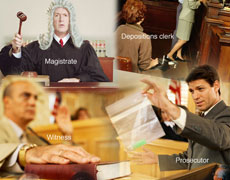 Some special Magistrates Courts include the Children's Court (for offenders or defendants under 17), the Minor Debts Court, the Small Claims Tribunal, the Coroners Court (for unnatural deaths or arson) and the Industrial Magistrates Court (for disputes between employers and employees).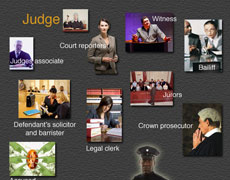 The District Court sits on the next level above the Magistrates Court. The District Court will hear appeals from the Magistrates Court. An appeal is an application to review the decision made on a case if one or more parties are not satisfied with the outcome. The District Court also deals with more serious cases such as civil disputes up to $250 000 and criminal offences such as armed robbery, rape and fraud. The District Court may have a judge and/or jury.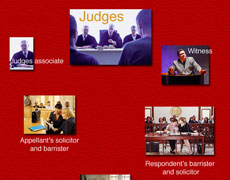 The Supreme Court is the highest State court. It has two divisions, the Trial Division and the Court of Appeal. The Supreme Court of Appeal deals with cases that have already progressed through the lower courts where one or more parties are not satisfied with the result. A panel of three or five judges preside over the Court of Appeal and make decisions.The Trial Division deals with civil cases over $250 000 and serious criminal cases involving murder, manslaughter and serious drug offences. The Trial division uses a jury, a panel of ordinary citizens who decide on the facts of a case, to deliver a 'guilty' or 'not guilty' verdict.The Federal courtsThe Federal courts handle matters not covered by State law. The results from the Federal courts set precedents that apply to all of Australia.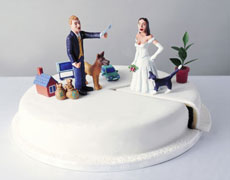 The Family Court specifically looks after divorce and issues relating to divorce, which can be financial, such as the division of assets (for example, property), or social, like child custody.The Federal Court covers any breach of Federal law. This includes a wide range of cases, from bankruptcy and trade practices to immigration and international relations.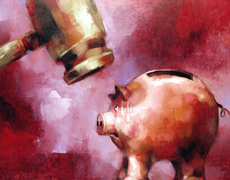 The High Court is the highest court in Australia. It is the final court of appeal, which means that if disputes have progressed through lower courts without a satisfactory resolution, people can take their case to the High Court for a final decision. The High Court also deals with constitutional and Commonwealth matters.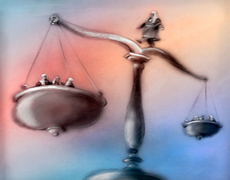 Top of FormBottom of FormCriminal and civil procedures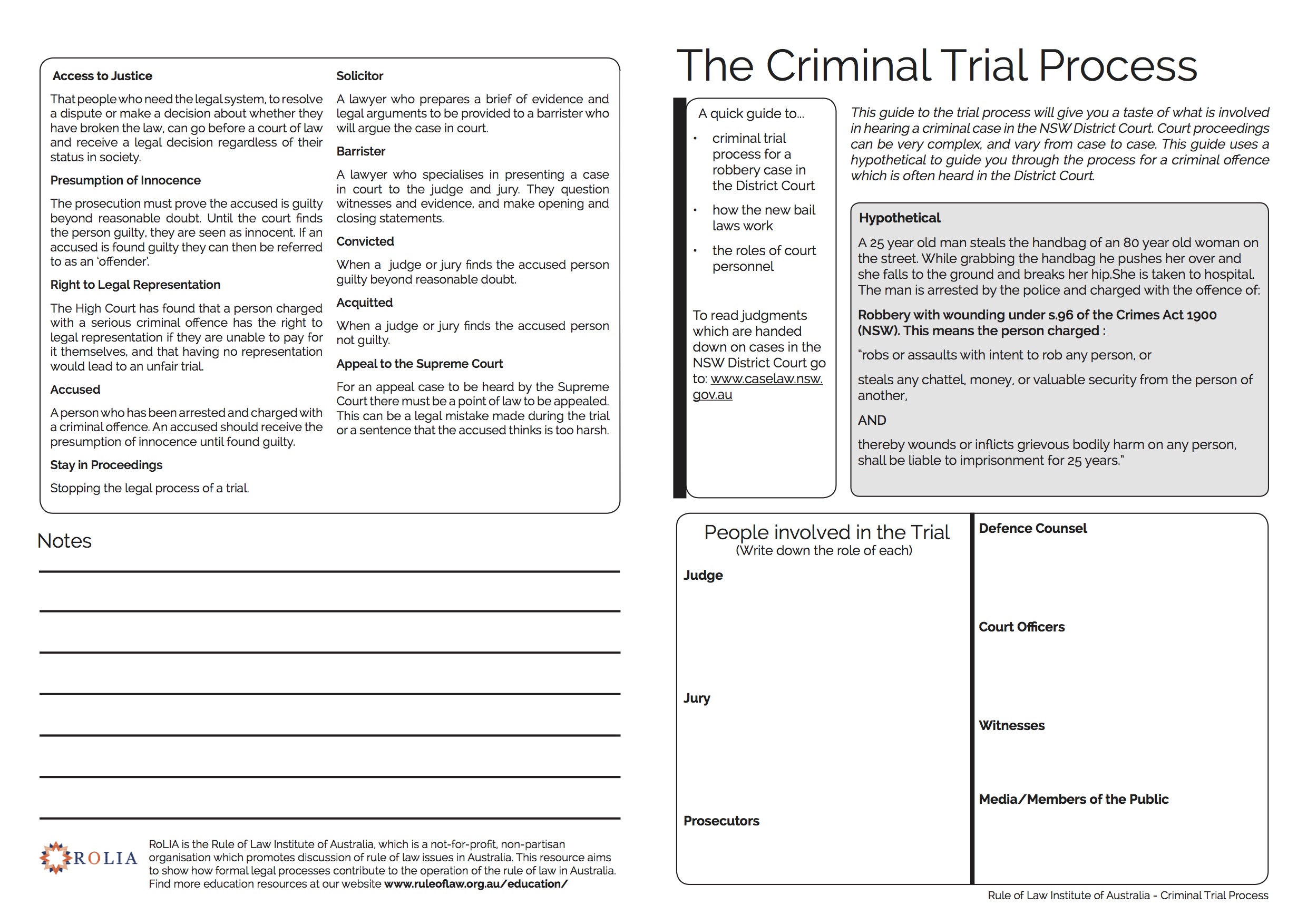 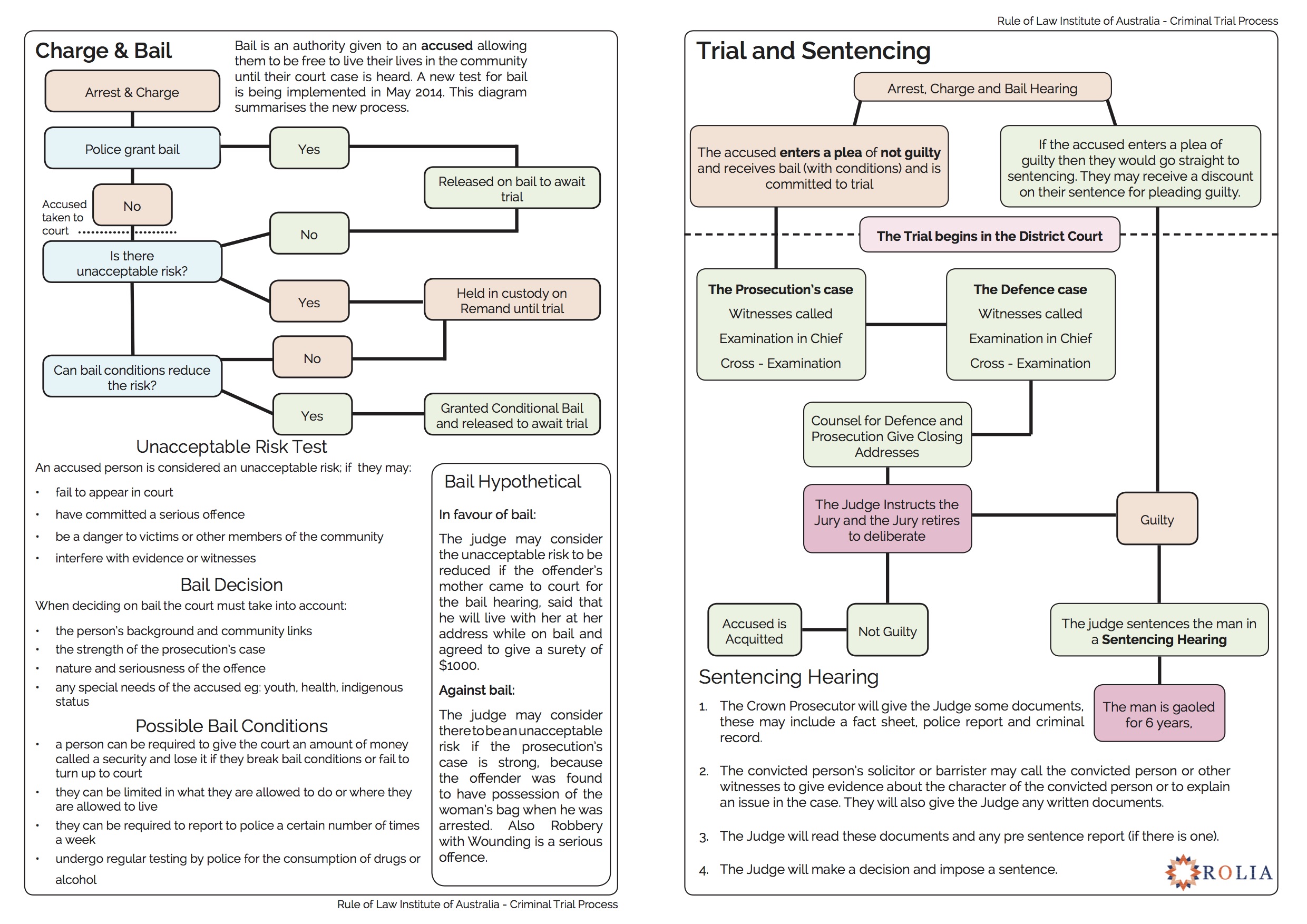 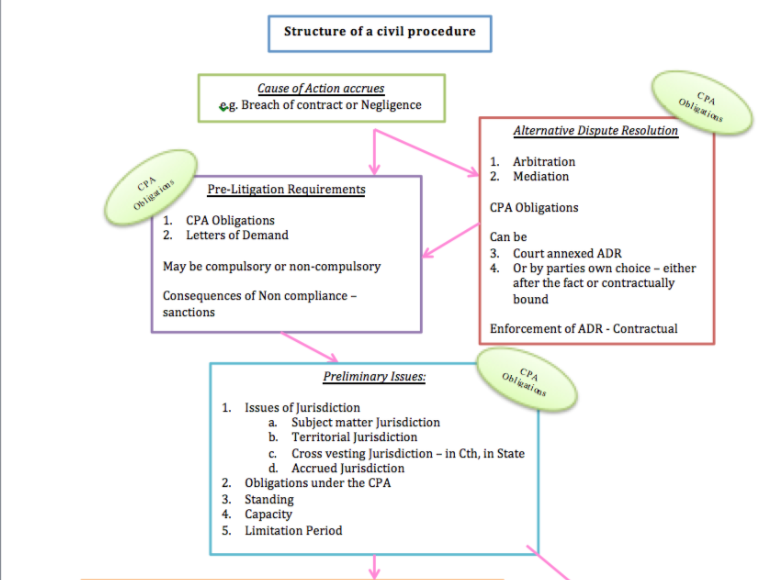 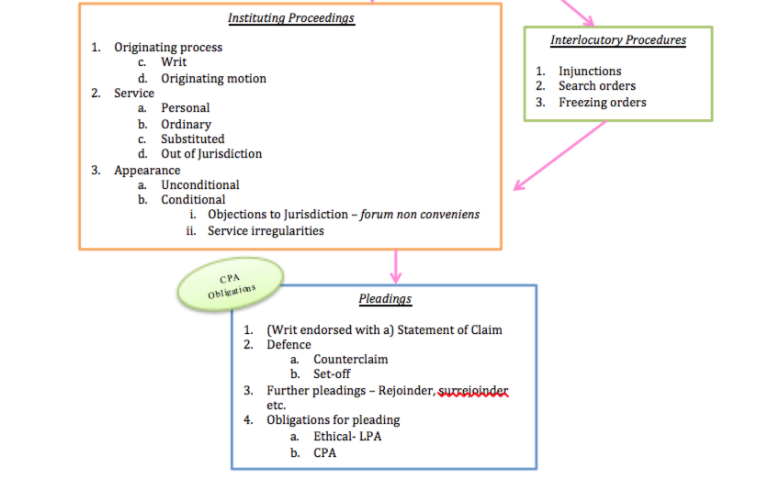 State courtsPresides over:Magistrates Court or
Local CourtCivil cases to $40 000
Minor criminal cases: e.g. theft, drink-driving, assault
Committal hearings for more serious offences
Bail applicationsCoroners CourtDeaths by unnatural causes
ArsonChildren's CourtCriminals under 17District CourtAppeals from Magistrates Court
Civil cases to $250 000
Criminal cases: e.g. armed robbery, rape, fraudSupreme CourtAppeals from District Court
Civil cases above $750 000
Criminal cases: e.g. manslaughter, murder, serious drug offencesFederal courtsPresides over:Family CourtDivorce and divorce-related disputesFederal CourtAppeals from Commonwealth Administrative Appeals Tribunals
Federal cases: e.g. bankruptcy, trade practices, native titleHigh CourtFinal court of appeal
Constitutional cases